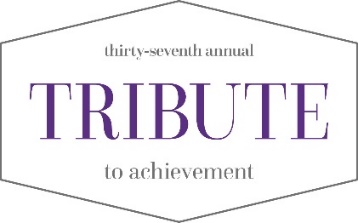 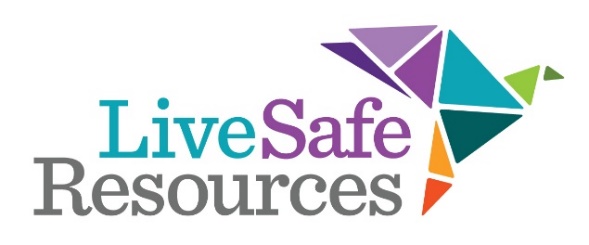 	         Tribute to Achievement Gala            Friday, March 25, 2022For more than 20 years, LiveSafe Resources has honored women (and men) for extraordinary achievement in promoting the success of women through this signature community event. The 2022 Tribute to Achievement will recognize stellar leaders in our community who have set the bar for others in their achievements, contributions, and success.Title Sponsor - $15,000Prime, reserved seating – Three tables of 8 (24 guests)Acknowledgement on the invitation and Sponsor’s Remarks from podiumEvent naming opportunitiesVIP ReceptionProminent logo on event signage and screen projectionSocial media recognition leading up to eventRecognition in the event program and on auction appSponsorship recognition in the LiveSafe Resources Annual Report, website & press releasesGold Sponsor - $10,000Prime, reserved seating – Two tables of 8 (16 guests)Acknowledgement on the invitation and special recognition from the podiumLimited event naming opportunities (after title sponsor)VIP ReceptionLogo included on event signage and screen projectionSocial media recognition leading up to eventRecognition in the event program and on auction appSponsorship recognition in the LiveSafe Resources Annual Report, website & press releasesSilver Sponsor - $6,000Prime, reserved seating – One table for 8 guestsAcknowledgement on the invitation and special recognition from the podiumLogo included on event signage and screen projectionVIP ReceptionSocial media recognition leading up to eventRecognition in the event program and on auction appSponsorship recognition in the LiveSafe Resources Annual Report, website & press releasesBronze Sponsor - $3,500Reserved table seating for 8 guestsLogo included on event signage and screen projectionSocial media recognition leading up to eventRecognition in the event program and auction appSponsorship recognition in the LiveSafe Resources Annual Report, website & press releasesTable Sponsor - $2,000Reserved table seating for 8 guestsRecognition in the event program and LiveSafe Resources Annual ReportSilent Supporter - $1,000No-show supporter. We appreciate your support from home! Patron - $500Reserved seats for 2 guests plus event program recognition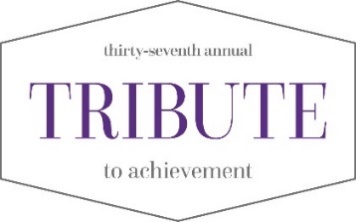            Tribute to Achievement Gala            Friday, March 25, 2022Yes! I will support Tribute. Check: Please make out the check to “LiveSafe Resources” Mail to: Attn: Cindy Fennel 48 Henderson Street Marietta, GA 30064 Pay by credit card online: Go Here to pay online, can also be accessed on the Tribute event page.